Мембрана пароизоляционная ТЕХНОНИКОЛЬ АЛЬФА Барьер 3.0СТО 72746455-3.9.10-2018Описание продукции: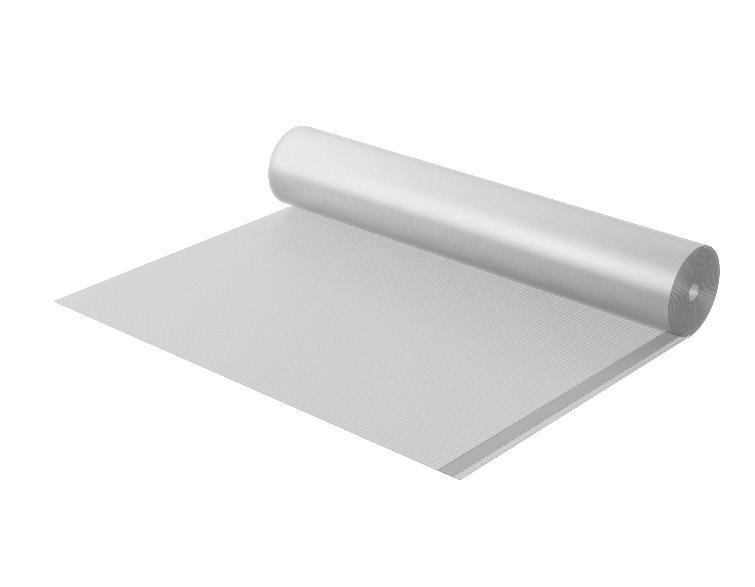 ТЕХНОНИКОЛЬ АЛЬФА Барьер 3.0 – полупрозрачная армированная 3-слойная пленка с ограниченной паропроницаемостью. Благодаря полупрозрачной структуре, пленка позволяет своевременно выявлять и устранять дефекты утепления и визуально контролировать качество монтажа. Поперек рулона через каждые 10 см расположена красная нить, которая облегчает раскрой пленки и снижает количество обрезков материала. Вдоль рулона мембрана имеет самоклеящиеся полосы. Область применения:ТЕХНОНИКОЛЬ АЛЬФА БАРЬЕР 3.0 применяется для устройства пароизоляции в мансардных кровлях, стенах каркасных домов, в зданиях с сухим и нормальным влажностными режимами внутренних помещений. Основные физико-механические характеристики:Геометрические параметры:Производство работ:Согласно «Руководству по применению гибкой черепицы SHINGLAS в скатных крышах», «Инструкции по монтажу гибкой черепицы Shinglas», «Инструкции по монтажу композитной черепицы Luxard». Диапазон температур применения от -40°С до +80°С. Хранение: Хранение должно осуществляться в условиях, исключающих воздействие влаги, прямых солнечных лучей, нагрева.Транспортировка:Изделия транспортируют всеми видами транспорта в крытых транспортных средствах в соответствии с правилами перевозок грузов, действующими на данном виде транспорта. При транспортировании в транспортных пакетах, допускается только вертикальная установка. При транспортировании материала без транспортных пакетов, допускается как вертикальное, так и горизонтальное положение материала не создающие угрозы целостности упаковки. Сведения об упаковке:Рулоны мембран ТЕХНОНИКОЛЬ АЛЬФА поставляются в индивидуальной упаковке и содержат этикетку с указанием марки ТЕХНОНИКОЛЬ АЛЬФА (например, ТЕХНОНИКОЛЬ АЛЬФА БАРЬЕР 3.0), названием компании, адресом и номером телефона, а также с инструкциями по креплению. Внутри тубы расположена этикетка с информацией о партии и времени производства материала.Многослойная армированная плёнка из полиэтилена с подслоем из нетканого материалаНаименование показателяЕд. измЗначениеМетод испытанийПоверхностная плотность г/м2100±5%ГОСТ 3811(EN 1848-2)Разрывная нагрузка вдоль, не менееН/5 см300ГОСТ 31899-2(EN 12311-2)Разрывная нагрузка поперек, не менееН/5 см300ГОСТ 31899-2(EN 12311-2)Паропроницаемость, коэффициент Sd м20ГОСТ 25898(EN 1931)Водонепроницаемость при давлении не менее метод А-W 1ГОСТ EN 1928УФ стабильность                                                                                                  -Не менее 2 месяцевГОСТ 32317(EN1297:2004)Наименование показателяЕд. измЗначениеМетод испытанийДлинам50±5%ГОСТ Р 57417 EN 13956:2012Ширинам1,5 (-0.5+1)%ГОСТ Р 57417 EN 13956:2012